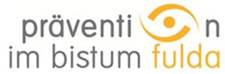 Im Bangert 4, 63450 Hanau, Tel: 06181-92335 21 Fax: 06181-92335 29Verbindliche Anmeldung zum Kurs „Prävention sexualisierter Gewalt“für Ehrenamtliche und nicht pastoral tätige Hauptamtliche(nicht für Leiter/innen von Kinder- und Jugendgruppen)bitte WORD Datei per Email an  michael.hartmann-peil@bistum-fulda.deGrundschulung (3-stündig)  Dienstag, 21.09.2021, 18.00 Uhr – 21.00 Uhr im Kath. Pfarrzentrum, 63579 Freigericht-Neuses, Schulstr. 2  Donnerstag, 30.09.2021, 18.00 Uhr – 21.00 Uhr im Kath. Pfarrzentrum Hl. Geist, 63454 Hanau, Lamboystr. 24  Samstag, 20.11.2021, 9.30 Uhr -12.30 Uhr im Kath. Pfarrzentrum, 63579 Freigericht-Neuses, Schulstr. 2Basisschulung (6-stündig)  Samstag, 30.10.2021 10.00 Uhr -17.00 Uhr im Kath. Pfarrzentrum Hl. Geist. 63454 Hanau, Lamboystr. 24* obligatorische Angaben** Die E-Mail-Adresse ist wichtig, weil wir Ihnen Informationen zur Schulung schicken möchten*** auch mehrere Angaben möglich z.B. Erstkommunion-Katechet/in, Firm-Katechet/in, PGR, Verwaltungsrat,  Pfarrsekretär/in, Küster/in, Organist/in, Chorleiter/in, Mitarbeiter/in bei Kindergottesdienst, Kommunionhelfer/in, Sternsingerbegleiter/in, Freizeitküchenteam…  Vorname *Klicken Sie hier, um Text einzugeben.Name	*Klicken Sie hier, um Text einzugeben. Straße*Klicken Sie hier, um Text einzugeben.PLZ Ort *Klicken Sie hier, um Text einzugeben.TelefonKlicken Sie hier, um Text einzugeben.HandyKlicken Sie hier, um Text einzugeben.Email **	Klicken Sie hier, um Text einzugeben.Pfarrei	 *Klicken Sie hier, um Text einzugeben.Funktion ***Klicken Sie hier, um Text einzugeben.Geburtsdatum *Klicken Sie hier, um Text einzugeben.Ich bin gegen Covid19 geimpft       ich bin genesen        ich bin aktuell negativ getestet   Ort             Klicken Sie hier, um Text einzugeben Datum    Klicken Sie hier, um Text einzugeben. Anmelder (sofern es nicht der Angemeldete selbst ist)                Klicken Sie hier, um Text einzugeben.   Ich bin damit einverstanden, dass diese Daten veranstaltungsbezogen gespeichert und verarbeitet werden.Ich bin gegen Covid19 geimpft       ich bin genesen        ich bin aktuell negativ getestet   Ort             Klicken Sie hier, um Text einzugeben Datum    Klicken Sie hier, um Text einzugeben. Anmelder (sofern es nicht der Angemeldete selbst ist)                Klicken Sie hier, um Text einzugeben.   Ich bin damit einverstanden, dass diese Daten veranstaltungsbezogen gespeichert und verarbeitet werden.